Migrant Eligibility SurveyHas anyone in your family been involved in any of the following activities during the past three years (check all that apply)? Subsistence fishing Commercial fishing Cannery work Subsistence berry picking Logging Other agricultural or farm workHave your children (birth to not yet graduated) made an overnight trip or moved within the past 3 years with you, someone at least 14 years old, or by themselves?  Yes NoIf yes, when was the most recent trip or move?      	If you answered yes to the questions above, a migrant recruiter may contact you to find out if your child is eligible for the Migrant Education Program.  Final eligibility determination is made by the Alaska Migrant Education Office. Only one survey per family needed. Family InformationParent/Guardian:      	Phone Number:      	Best Time to Call:      	Names & Grades of Children:      	Return this survey to your school secretaryAlaska Migrant Education Program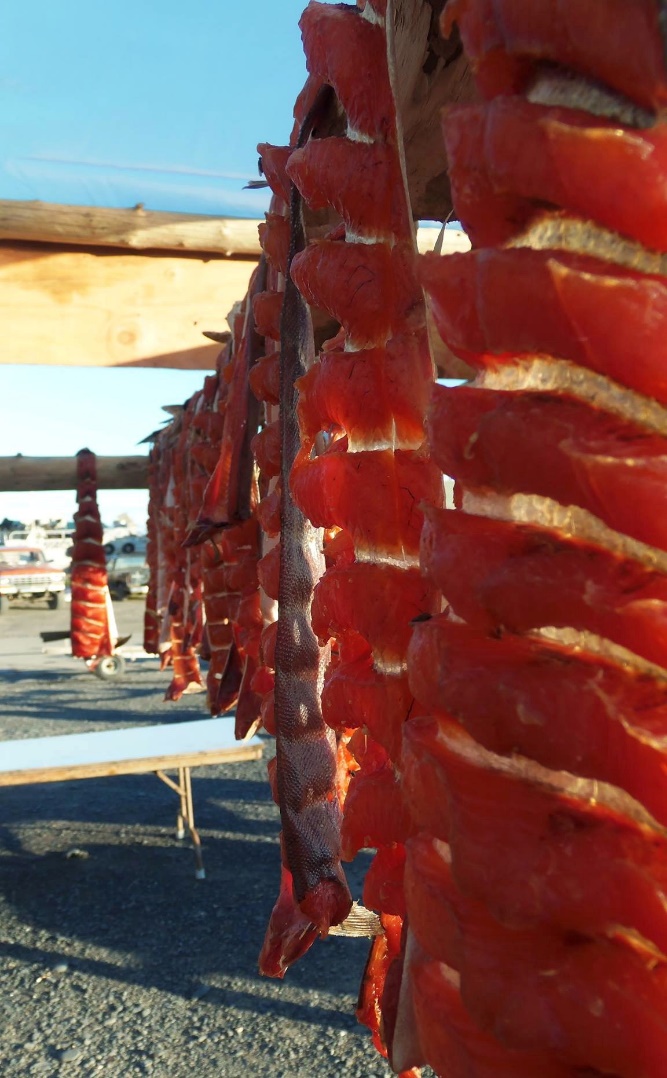 Cut fish hanging for drying at the dock of the Unalakleet RiverPhoto credits to Francine JohnsonPROVIDED BY:State of Alaska Migrant Parent Advisory Council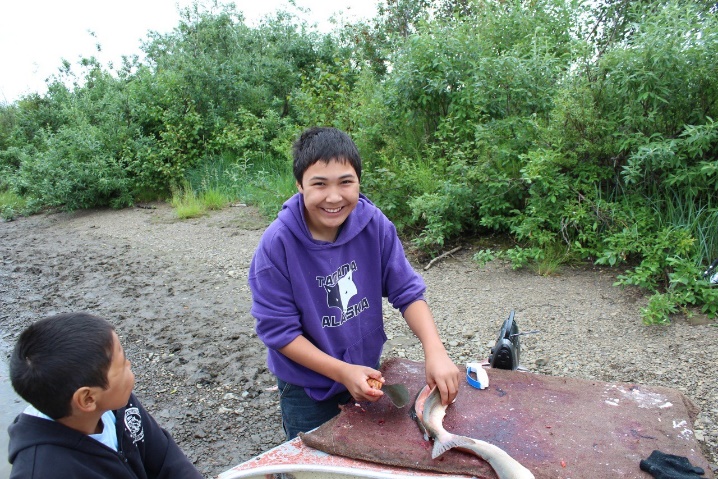 Subsisting on the Unalakleet RiverDuncan Ivanoff cutting the fish and little brother Mason ivanoff looking on. Photo Creds to mother Dorothy Ivanoff of UnalkleetMigrant EducationOverviewThe primary goal of the Migrant Education Program is to ensure that all migrant students reach challenging academic standards AND graduate with a high school diploma that prepares them for responsible citizenship, further learning, and   productive employment.Parent Advisory CouncilIf you are interested in contacting your local parent representative or attending a statewide Migrant Parent Advisory Council meeting, please access our website(education.alaska.gov/ESEA/TitleI-C/pac.html).Quick FactsIn AlaskaAbout 13,000 children are currently eligible for the Migrant Education Program in Alaska41 school districts across the state of Alaska participate in the Migrant Education ProgramThe most common type of gear used by Alaska migrant families is a Set NetSalmon is the number one catch for Alaska migrant familiesWhitefish is the number two catch for Alaska migrant familiesProgram ServicesPossible ServicesEligibility for free school mealsMigrant Education Literacy GrantAcademic enrichment activities TutoringEach district offers different services to migrant children. Please contact your local school or district office for more details.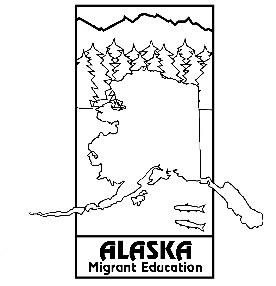 Summer CalendarJune 2019July 2019August 2019September 2019Address InformationRecipient NameStreet AddressCity, State, ZIP CodeCompany NameStreet AddressCity, State, ZIP CodeSuMTuWThFriSat123456789101112131415161718192021222324252627282930SuMTuWThFriSat12345678910111213141516171819202122232425262728293031SuMTuWThFriSat12345678910111213141516171819202122232425262728293031SuMTuWThFriSat123456789101112131415161718192021222324252627282930